KATHRIENA  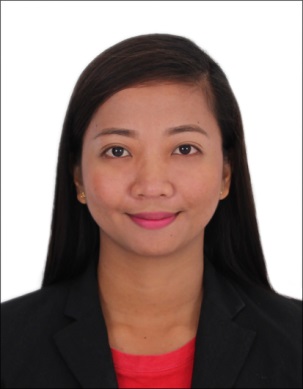 Address: Dubai, UAE				Email Address: kathriena.374239@2freemail.com 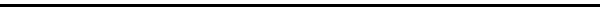 JOB OBJECTIVES:To obtain a job in a challenging and healthy work environment that will enable me to apply my skills, knowledge, previous job experience and to pursue a highly rewarding career that will provide me job satisfaction and self-development to commit myself for achieving organizational objectives.PERSONAL INFORMATIONDate of Birth:			November 20, 1995Nationality:			FilipinoCivil Status:			SingleReligion:			Roman CatholicLanguages:			English / FilipinoVisa Status:			Visit Visa Availability:			ImmediateJOB EXPERIENCE:		ERF BOOKKEEPING SERVICES AND CONSULTANCYPosition: General Office Clerk (April 2017- September 2017)Duties and Responsibilities.Undertake basic bookkeeping task.Maintain files and keep records.Provide general information to clients.Prepare and process bills and other office documents.Schedule appointments and entertain clients or visitors.Answer calls or take message.Sort and deliver incoming mail and send outgoing mail.Type or edit routine memos or other reports.Collect information and perform data entry.CHOWKING PHILIPPINES (MILLENIUM FOODBITE CORPORATION)Position: Product Quality Manager (July 2016 - March 2017)Duties and ResponsibilitiesSupervise daily shift operationsSupervise product quality in the production area.Handles customer complaints if there is.Strives to improve service performance.Keep up on standards with respect to product quality as well as health and safety.In charge in ordering products or materials.Manage the monitoring, measurement, and review of internal processes, especially those that affect the quality of the company products.Control Inventory Stocks Level.Ensure avalability of products.Ensure overall Food Cost Control Management.Supervise all employees ensuring that they do their task effectively and efficiently.Defining quality procedures in conjunction with staff most especially to the kitchen staffs.Oversee inspection of all the kitchen equipment’s to maintain the quality standard of the foods.Setting up and maintaining controls and documentation procedures.Monitoring performance by the staff and giving a monthly appraisal to them.Making suggestions for changes and improvements and how to implement themOversee inspection of incoming materials, ensuring that they meet requirements including the need for improvement.PARAGON LUBE SALES INCORPORATEDPosition: On-The-Job Trainee(October 2015-March 2016)HIGHEST EDUCATIONAL BACKGROUNDTertiary	:	UNIVERSITY OF LA SALETTE, INC.			Dubinan East, Santiago City, Philippines			Bachelor of Science in Business AdministrationMajor in Operations Management			June 2012 – June 2016ACADEMIC AWARDSAcademic Top-Notcher Circle (ACATOPC) 19th PlaceAcademic Awardee (10th Place)Solid organizational skills with the ability to multi task, work under pressure, and meet deadlines under stringent time constraints efficient and attentive to detail.Proficient in Microsoft Office including Word, Excel and Power point including email applicationsExcellent interpersonal skills and desire to work in a team-oriented environment.Good leadership and have the ability to handle and manage people under my supervisionExperience working in a corporate environmentAbility to balance work load efficiently in a constantly changing work environment Able to learn programs and process quicklyFlexible, willing to take on more responsibilities as needed and devote time necessary to complete deadlinesEffectiveness of Operations Management in the Work EnvironmentFilipinos in Preparation for the Global Competitive MarketEmpowering Business Education for Career EmploymentTime and Stress Management for Greater Employee ProductivityLegal Updates for Better Employee Management RelationsBusiness Students: Engaging for ExcellenceLegal Updates on Mandated Benefits of the GovernmentAvailable Upon RequestPERSONAL SKILLS AND STRENGTHSEMINARS ATTENDEDCHARACTER REFERENCES